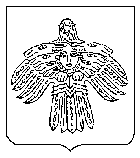 Об утверждении перечня должностных лиц в Финансовом управлении администрации муниципального округа «Ухта», уполномоченных при осуществлении муниципального финансового контроля составлять протоколы об административных правонарушенияхРуководствуясь Кодексом Российской Федерации об административных правонарушениях (далее - КоАП РФ), Законом Республики Коми от 26.09.2014 № 109-РЗ «О должностных лицах органов местного самоуправления в Республике Коми, которые вправе составлять протоколы об административных правонарушениях», в соответствии с Положением о Финансовом управлении администрации муниципального округа «Ухта», утвержденным решением Совета муниципального округа «Ухта»                            от 09.10.2009 № 359, в целях обеспечения законности применения КоАП РФ, администрация постановляет: 1. Утвердить Перечень должностных лиц в Финансовом управлении администрации муниципального округа «Ухта», уполномоченных при осуществлении муниципального финансового контроля составлять протоколы об административных правонарушениях, предусмотренных статьями 5.21, 7.32.6, 15.1, 15.11, 15.14 - 15.15.16, частью 1 статьи 19.4, статьей 19.4.1, частями 20 и 20.1 статьи 19.5, статьями 19.6,19.7 КоАП РФ, согласно приложению к настоящему постановлению.2. Признать утратившим силу постановление администрации МОГО «Ухта» от 12.07.2019 № 2131 «Об утверждении перечня должностных лиц в Финансовом управлении администрации МОГО «Ухта», уполномоченных при осуществлении муниципального финансового контроля составлять протоколы об административных правонарушениях» в связи с принятием настоящего постановления.23. Настоящее постановление вступает в силу со дня его принятия и распространяется на правоотношения, возникшие с 01.01.2024 и подлежит официальному опубликованию. 4. Контроль за исполнением настоящего постановления оставляю за собой.Глава муниципального округа «Ухта» Республики Коми –руководитель администрации	    М.Н. ОсмановПриложение к постановлению администрациимуниципального округа «Ухта»Республики Комиот 18 января 2024 г. № 77ПЕРЕЧЕНЬДОЛЖНОСТНЫХ ЛИЦ В ФИНАНСОВОМ УПРАВЛЕНИИ АДМИНИСТРАЦИИ МУНИЦИПАЛЬНОГО ОКРУГА «УХТА», УПОЛНОМОЧЕННЫХ ПРИ ОСУЩЕСТВЛЕНИИ МУНИЦИПАЛЬНОГО ФИНАНСОВОГО КОНТРОЛЯ СОСТАВЛЯТЬ ПРОТОКОЛЫ ОБ АДМИНИСТРАТИВНЫХ ПРАВОНАРУШЕНИЯХ, ПРЕДУСМОТРЕННЫХ СТАТЬЯМИ 5.21, 7.32.6, 15.1, 15.14 - 15.15.16, ЧАСТЬЮ 1 СТАТЬИ 19.4, СТАТЬЕЙ 19.4.1, ЧАСТЯМИ 20 И 20.1 СТАТЬИ 19.5, СТАТЬЯМИ 19.6, 19.7 КОАП РФ1. Начальник управления.2. Заместитель начальника.3. Заместитель начальника управления - начальник отдела организации исполнения бюджета.4. Начальник отдела финансово-бюджетного надзора.5. Главный специалист отдела финансово-бюджетного надзора.6. Начальник отдела бухгалтерского учета и отчетности.7. Заместитель начальника отдела бухгалтерского учета и отчетности.8. Главный специалист отдела организации исполнения бюджета.9. Начальник отдела планирования бюджета.10. Заместитель начальника отдела планирования бюджета.11. Заведующий сектором планирования доходов и управлением муниципального долга отдела планирования бюджета.12. Главный специалист сектора планирования доходов и управлением муниципального долга отдела планирования бюджета.13. Заведующий сектором межбюджетных отношений отдела планирования бюджета.14. Главный специалист отдела планирования бюджета.________________________АДМИНИСТРАЦИЯМУНИЦИПАЛЬНОГО ОКРУГА «УХТА»РЕСПУБЛИКИ КОМИАДМИНИСТРАЦИЯМУНИЦИПАЛЬНОГО ОКРУГА «УХТА»РЕСПУБЛИКИ КОМИКОМИ РЕСПУБЛИКАСА«УХТА» МУНИЦИПАЛЬНÖЙ КЫТШЛÖНАДМИНИСТРАЦИЯКОМИ РЕСПУБЛИКАСА«УХТА» МУНИЦИПАЛЬНÖЙ КЫТШЛÖНАДМИНИСТРАЦИЯКОМИ РЕСПУБЛИКАСА«УХТА» МУНИЦИПАЛЬНÖЙ КЫТШЛÖНАДМИНИСТРАЦИЯКОМИ РЕСПУБЛИКАСА«УХТА» МУНИЦИПАЛЬНÖЙ КЫТШЛÖНАДМИНИСТРАЦИЯПОСТАНОВЛЕНИЕШУÖМПОСТАНОВЛЕНИЕШУÖМПОСТАНОВЛЕНИЕШУÖМПОСТАНОВЛЕНИЕШУÖМПОСТАНОВЛЕНИЕШУÖМПОСТАНОВЛЕНИЕШУÖМПОСТАНОВЛЕНИЕШУÖМ18 января 2024 г.№77г.Ухта,  Республика Коми  